The OriginalB.A.T.I.TrainingThe OriginalB.A.T.I.TrainingSouth Lake Tahoe Police Office                                  Hosting 40-hour Cognitive Interview & Forensic Statement Analysis TrainingFebruary 10, 2021Volume 1, Number 1Volume 1, Number 1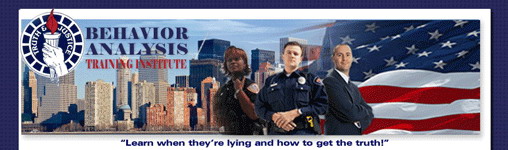 Cognitive Interview & Forensic Statement AnalysisSouth Lake Tahoe Police Department                                           Training held at Beach Retreat & Lodge                                              Hotel Booking Code is BAT213411 Lake Tahoe Blvd, South Lake Tahoe, CA  96150April 26-30, 2021- 0800-1700 hrs. Tuition: $614/studentCA POST APPROVED Plan IV / 9590-31455-20012Cognitive Interviewing: The most effective way to obtain information from cooperative witnesses and victims. In laboratory studies it was proven that as much as 90% more information can be recovered using the Cognitive Interview Technique over standard “police interviewing.”  It is the standard to which other interviewing techniques are measured.  BATI has been teaching this longer than any other presenter.Statement Analysis:  A new technology for obtaining information from suspects and uncooperative victims and witnesses.  With this technique the investigator will be able to “decode” hidden meanings in statements as well as identify locations of missing information and to detect deception using an indirect interrogation technique that is designed to stimulate confessions for the guilty.Register online: www.LieDetection.com Behavior Analysis Training, Inc.P.O Box 5168Auburn, CA 95604Phone/Fax: 530-432-0283Email: liedetection@comcast.net